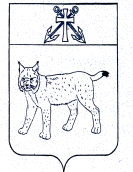 АДМИНИСТРАЦИЯ УСТЬ-КУБИНСКОГОМУНИЦИПАЛЬНОГО ОКРУГАПОСТАНОВЛЕНИЕс. Устьеот 20.02.2023                                                                                                       № 298                                                                                                                             О межведомственной комиссии по профилактике правонарушенийУсть-Кубинского муниципального округа	В соответствии с постановлением Правительства Вологодской области от 31 июля 2006 года N 734 "Об областной межведомственной комиссии по профилактике правонарушений", на основании ст. 42 Устава округа администрация округаПОСТАНОВЛЯЕТ:        1. Утвердить Положение о межведомственной комиссии по профилактике правонарушений Усть-Кубинского муниципального округа (приложение 1).2. Утвердить состав межведомственной комиссии по профилактике правонарушений Усть-Кубинского муниципального округа (приложение 2).3. Признать утратившими силу следующие постановления администрации района:-от 2 июля 2013 года № 643 «О районной межведомственной комиссии по профилактике правонарушений;-от 11 апреля 2014 года № 314 «О внесении изменений в постановление администрации района от 02.07.2013 № 643»;-от 17 августа 2015 года № 740 «О внесении изменений в постановление администрации района от 02.07.2013 № 643»;-от 5 октября 2015 года № 877 «О внесении изменений в постановление администрации района от 02.07.2013 № 643»;-от 19 января 2016 года № 19 «О внесении изменений в постановление администрации района от 02.07.2013 № 643»;-от 26 сентября 2016 года № 898 «О внесении изменений в постановление администрации района от 02.07.2013 № 643»;-от 23 марта 2017 года № 274 «О внесении изменений в постановление администрации района от 02.07.2013 № 643»;-от 30 октября 2017 года № 1063 «О внесении изменений в постановление администрации района от 02.07.2013 № 643»;-от 30 марта 2018 года № 321 «О внесении изменений в постановление администрации района от 02.07.2013 № 643 «О районной межведомственной комиссии по профилактике правонарушений»;-от 30 марта 2018 года № 322 «О внесении изменений в постановление администрации района от 02.07.2013 № 643 «О районной межведомственной комиссии по профилактике правонарушений»;-от 4 сентября 2018 года № 792 «О внесении изменений в постановление администрации района от 02.07.2013 № 643 «О районной межведомственной комиссии по профилактике правонарушений»;-от 6 февраля 2019 года № 115 «О внесении изменений в постановление администрации района от 02.07.2013 № 643 «О районной межведомственной комиссии по профилактике правонарушений»;-от 18 августа 2020 года № 780 «О внесении изменений в постановление администрации района от 02.07.2013 № 643 «О районной межведомственной комиссии по профилактике правонарушений».       4. Настоящее постановление вступает в силу со дня его подписания и подлежит обнародованию.Глава округа                                                                                                      И.В. Быков                                                                                       Утвержденопостановлением администрации округа от 20.02.2023 № 298                  (приложение)                                                     ПОЛОЖЕНИЕо межведомственной комиссии по профилактике правонарушений Усть-Кубинского муниципального округа1. Общие положения       1.1. Межведомственная комиссия по профилактике правонарушений Усть-Кубинского муниципального округа (далее - Комиссия) является координационным органом области в сфере профилактики правонарушений.       1.2. Комиссия в своей деятельности руководствуется Конституцией Российской Федерации, федеральными законами и иными нормативными правовыми актами Российской Федерации, законами и иными нормативными правовыми актами Вологодской области, а также настоящим Положением.2. Цели и задачи комиссии       2.1. Основными целями комиссии являются:       обеспечение реализации государственной политики в сфере профилактики правонарушений на территории округа;       координация деятельности субъектов профилактики правонарушений на территории округа;      организация взаимодействия органов местного самоуправления с другими субъектами профилактики правонарушений и лицами, участвующими в профилактике правонарушений;      сбор, хранение, обработка информации по профилактике правонарушений на территории округа, а также определение на основе анализа указанной информации мер, направленных на повышение эффективности деятельности по профилактике правонарушений на территории округа.      2.2. Основными задачами комиссии являются:      выработка решений в рамках государственной политики в сфере профилактики правонарушений на территории округа;      участие в подготовке предложений по совершенствованию нормативной правовой базы по вопросам профилактики правонарушений;      обеспечение согласованных действий органов местного самоуправления, общественных объединений и иных организаций в сфере профилактики правонарушений на территории округа;      содействие в организации проведения профилактических мероприятий, направленных на снижение уровня преступности на территории округа;       создание условий для общественных объединений и иных организаций, а также граждан с целью привлечения их к работе в сфере профилактики правонарушений;       сбор и обработка информации об исполнении принятых решений в сфере профилактики правонарушений на территории области.3. Полномочия Комиссии       3.1. Комиссия имеет право:        принимать в пределах своей компетенции решения, касающиеся деятельности в сфере профилактики правонарушений на территории округа;        осуществлять контроль за исполнением принятых решений;        направлять предложения и рекомендации в структурные подразделения администрации округа, правоохранительных органы, организации и общественные объединения, а также иные организации по вопросам профилактики правонарушений и снижения уровня преступности на территории округа;        заслушивать на заседаниях комиссии информацию по вопросам, относящимся к компетенции комиссии;        осуществлять действия для обеспечения разработки комплексных мер по приоритетным направлениям профилактики правонарушений;        осуществлять контроль за реализацией комплексных мер по приоритетным направлениям профилактики правонарушений;        привлекать для участия в работе комиссии представителей общественных объединений и иных организаций, а также граждан, в том числе ветеранов, обладающих опытом работы в сфере профилактики правонарушений;        проводить мероприятия, направленные на повышение активности общественных объединений и иных организаций, а также граждан в охране общественного порядка;
        запрашивать и получать в установленном порядке необходимую информацию и материалы, относящиеся к профилактике правонарушений;        осуществлять подготовку информационно-аналитических и справочных материалов и сведений по вопросам профилактики правонарушений на территории округа;        осуществлять анализ хода реализации муниципальной программы округа в сфере профилактики правонарушений;        запрашивать и получать в установленном порядке информацию об исполнении принятых решений в сфере профилактики правонарушений на территории округа.
4. Организация работы Комиссии4.1. Состав комиссии утверждается постановлением администрации округа. В состав комиссии входят председатель комиссии, заместитель председателя комиссии, члены комиссии и секретарь комиссии. Состав комиссии формируется из представителей органов, структурных подразделений администрации округа, правоохранительных органов и иных органов и организаций, осуществляющих деятельность по профилактике правонарушений на территории округа (по согласованию).4.2. Заседания комиссии проводятся по мере необходимости, но не реже одного раза в квартал. В случае невозможности прибыть на заседание комиссии член комиссии обязан заблаговременно уведомить об этом секретаря комиссии.         	4.3. Текущее руководство деятельностью комиссии осуществляет председатель, а в случае его отсутствия его функции исполняет заместитель председателя комиссии.       	4.4. Заседание комиссии правомочно принимать решения, если на заседании присутствует не менее половины ее членов. Решение комиссии принимается простым большинством голосов присутствующих членов комиссии и оформляется протоколом, который подписывают председатель и секретарь комиссии.       	4.5. Председатель Комиссии:-осуществляет руководство деятельностью Комиссии;-утверждает принятые Комиссией решения и обеспечивает их исполнение;-принимает решение о проведении заседаний Комиссии при возникновении необходимости безотлагательного рассмотрения вопросов, относящихся к ее компетенции;-распределяет обязанности между членами Комиссии;-представляет Комиссию по вопросам, относящимся к ее компетенции;-утверждает состав и руководителей рабочих органов комиссии.      	4.6. Секретарь Комиссии:    	-формирует перечень вопросов повестки заседания Комиссии с учетом предложений членов Комиссии;   	 -ведет подготовку документов, представленных для рассмотрения на заседании Комиссии;    	-созывает Комиссию по согласованию с председателем Комиссии;    	-фиксирует результаты обсуждения по вопросам повестки заседания Комиссии и оформляет протокол заседания Комиссии;   	-обеспечивает направление членам Комиссии и ответственным исполнителям решений Комиссии, подписанного протокола заседания Комиссии;   	-ведет архив документов, связанных с деятельностью Комиссии.   	Секретарь Комиссии участвует в заседаниях Комиссии без права голоса.     	4.7. Члены Комиссии:-участвуют в заседаниях Комиссии;-обладают равными правами при обсуждении рассматриваемых на заседании вопросов;-в случае несогласия с принятым решением член Комиссии излагает в письменном виде свое мнение, которое подлежит приобщению к протоколу заседания;  	-выполняют поручения председателя Комиссии или его заместителя.4.8. На заседание комиссии могут приглашаться руководители структурных подразделений администрации округа, правоохранительных органов, организаций, общественных объединений, средств массовой информации и граждан, которые вправе принимать участие в обсуждении рассматриваемых вопросов и вносить свои предложения.    	4.9. Для подготовки и проработки конкретных вопросов деятельности комиссии могут образовываться рабочие группы.    	4.10. Решения комиссии носят рекомендательный характер.    	4.11. Организационно-техническое обеспечение деятельности Комиссии осуществляется отделом обеспечения деятельности и кадровой работы администрации округа.                                                                                       Приложение 2к постановлению администрации округа от 20.02.2023 № 298                 СОСТАВмежведомственной комиссии попрофилактике правонарушений Усть-Кубинского муниципального округа:           - Семичев А.О, первый заместитель главы округа, председатель комиссии;	- начальник отделения полиции по оперативному обслуживанию территории Усть-Кубинского муниципального района МО МВД России «Сокольский», заместитель председателя комиссии (по согласованию);	-Тепляшова Н.П, документовед 1 категории отдела безопасности, мобилизационной работы, ГО и ЧС администрации округа, секретарь комиссии.	Члены комиссии:-Смирнова О.В, начальник управления образования администрации округа;-Комарова Е.Б, заместитель главы округа, начальник отдела культуры, туризма и молодежи администрации округа;	-Мариничева О.В, консультант, и.о.ответственного секретаря административной комиссии округа, комиссии по делам несовершеннолетних и защите их прав округа, юридического отдела администрации округа;	-Наумушкина Л.В, начальник отдела коммунальной инфраструктуры администрации округа;          -Соколов И.А, заместитель начальника Сокольского межмуниципального филиала ФКУ УИИ УФСИН России по Вологодской области (по согласованию);	-Фомичев С.Н, заместитель главы округа, начальник финансового управления администрации округа;	-Широков А.А, начальник отдела безопасности, мобилизационной работы, ГО и ЧС администрации округа;	-начальники территориальных отделов администрации округа (по необходимости);	-представители общественных и религиозных организаций в границах муниципального округа (по необходимости).